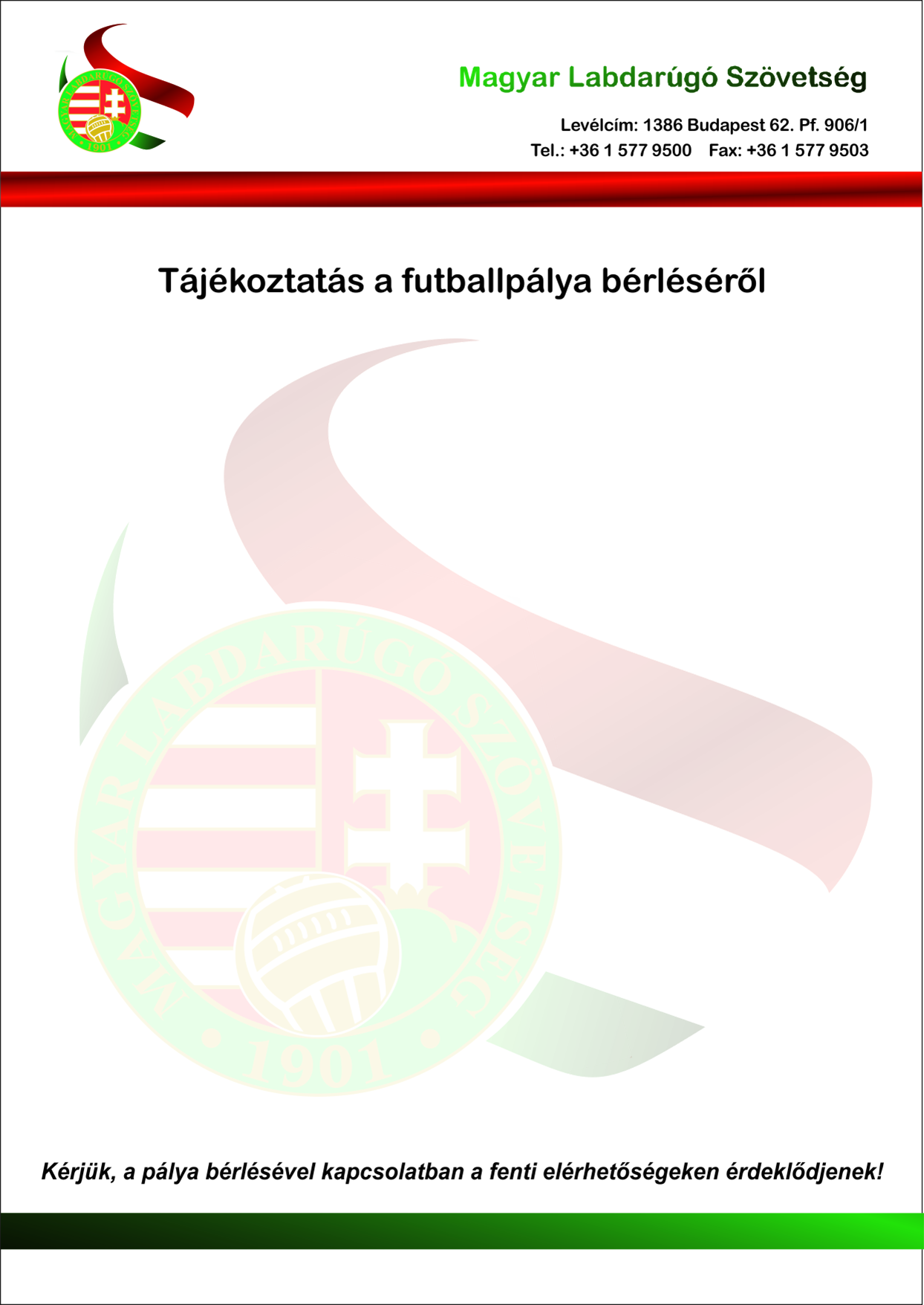 Pálya címe: 5673 KAMUT PETŐFI S. U. 49.Pálya mérete: 20 x 40 mPálya típusa: MŰFÜVES SPORTPÁLYAPálya nyitvatartási ideje:Pályabérléssel kapcsolatos kontaktszemély adatai:Név: SZLANCSIK JÁNOSTelefonszám: +36 30 279 9363Hétfő08,00 – 22,00 h Kedd08,00 – 22,00 hSzerda08,00 – 22,00 hCsütörtök08,00 – 22,00 hPéntek08,00 – 22,00 hSzombat08,00 – 22,00 hVasárnap08,00 – 22,00 h